حاکم عکا عبدالرحمنحضرت بهاءاللهاصلی فارسی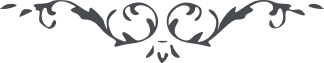 من آثار حضرت بهاءالله - مائده آسمانی، جلد 8 صفحه 63مطلب هشتاد و دوم _ حاکم عکا عبدالرحمنقوله تعالی : " ... قل ان حاکم عکا قد حکم علی الله فاطر السماء و انا امددناه ثم اخذناه بغتة انه لهو المقتدر علی ما یشاء لا اله الا هو المهیمن علی ما کان و ما یکون انه سمی بعبدالرحمن بین ملأ الامکان الا انه مطلع الشیطان یشهد بذلک هذا القلم الذی به زین لوح محفوظ قد ارتکب فی آخر ایامه ما ناح به الملأ الاعلی ثم الذین حول العرش یطوفون قل انک لا تقدر ان تمنع الله علی سلطانه کما لم یقتدر بذلک الذین کانوا اعظم منک انه لهو المتعالی العزیز المحبوب انک اردت امرا و انا اردنا امرا آخر و غلبت ارادة الله و مشیته و لکن الناس اکثرهم لا یشعرون قد اخذنا فی هذا المدینة عدة معدودات منهم من نفیناه و منهم من سلطنا علیه الامراض و منهم من اخذناه بقدرة من لدنا بحیث ما اطلع احد باسبابه انه لهو الحاکم علی ما یشاء بقوله کن فیکون کذلک قصصنا ما ورد علینا فی هذا الیوم فضلا من لدنا علیک لتکون من الذین هم یشکرون "